Mercor - akcesoria do drzwiPoszukujesz akcesoriów do drzwi? <strong>Mercor</strong> to producent, który oferuje wysokiej jakości produkty. Sprawdź je samemu!MercorWybór akcesoriów i drobnych elementów do drzwi nie należy do najprostszych. W końcu trzeba zwrócić uwagę nie tylko na materiał ich wykonania, ale i również na producenta, spod którego ręki one wyszły. Do jednych z lepszych producentów okuć można zaliczyć markę Mercor. Zobacz, dlaczego warto wybrać ich produkty!Mercor - okucia do drzwi wysokiej jakościWybierając okucia do swoich drzwi, warto decydować się na wyłącznie najlepsze produkty, których jakość nie zawodzi. Takie elementy oferuje Mercor - polski producent akcesoriów drzwiowych. Jeżeli chcesz wspierać krajowe produkty, to dobrym rozwiązaniem jest zakup elementów, które wyszły spod ich ręki. Wysoka jakość i dobre ceny - to wszystko, czym cechują się ich akcesoria. 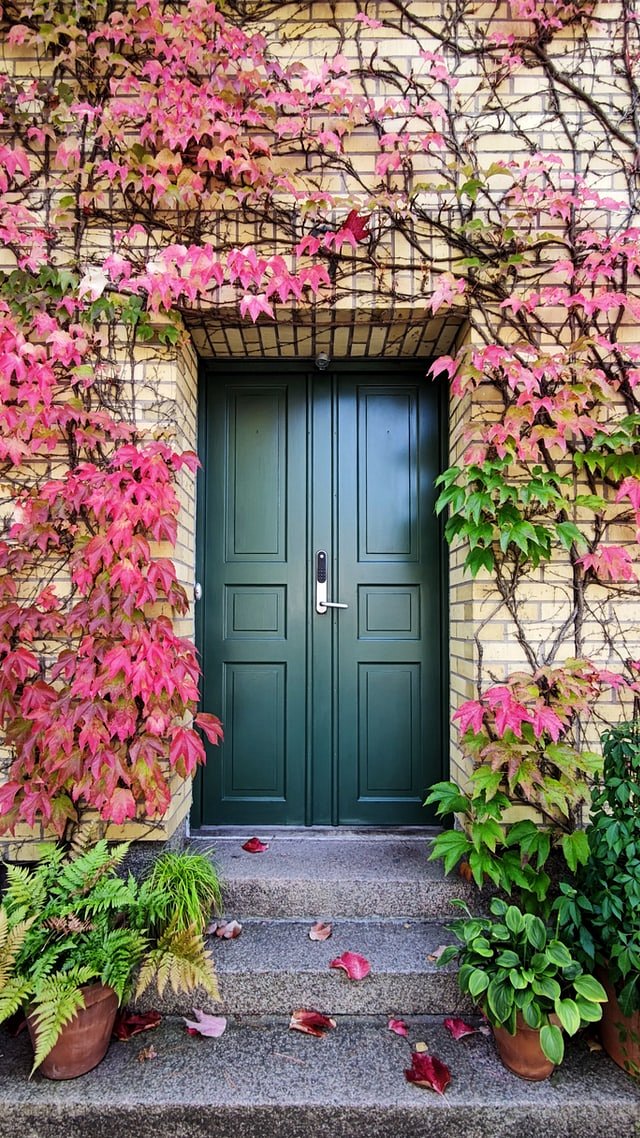 Klamki, zamki, a także wiele, wiele więcejMercor oferuje naprawdę różnorodne akcesoria do drzwi, od klamek, aż po zamki, czy nawet i uszczelki oraz rygle i blachy zaczepowe. Wszystkie produkty cechują się wysoką jakością, wytrzymałością, a także trwałością. Są one odporne na korozje, dlatego nie ma mowy o tym, że czas jakkolwiek wpłynie na ich stan. Akcesoria tego producenta pasują do wielu popularnych drzwi, które dostępne są na rynku, dlatego z pewnością dobierzesz coś dla siebie. Przekonaj się samemu o ich trwałości i wybierz najlepsze produkty, które Cię nie zawiodą!